ASA Commission Agenda - Minutes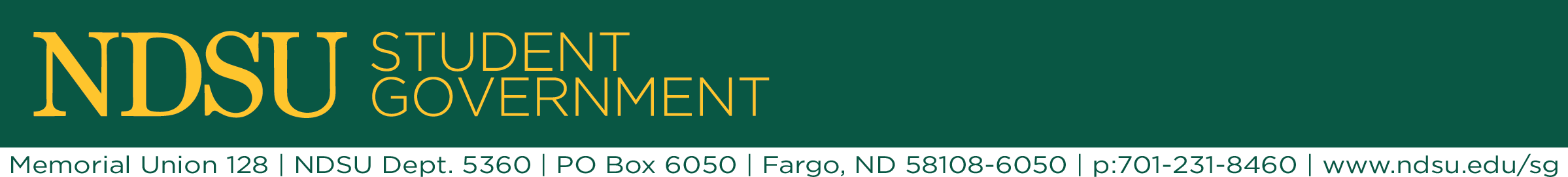 Elect meeting minute taker – Bre Heskin ABSA – 2 ASA at-large members Bring up at senate Talk to Alvarez about whether or not is has to be an ASA senatorUber – working on taxi discount Campus safe ride program Safe ride zone: possibly cut down to reduce costsEstablish discount / promoRegister with NDSU email accout It is $5 back first free ride, or $5 back for every ride? 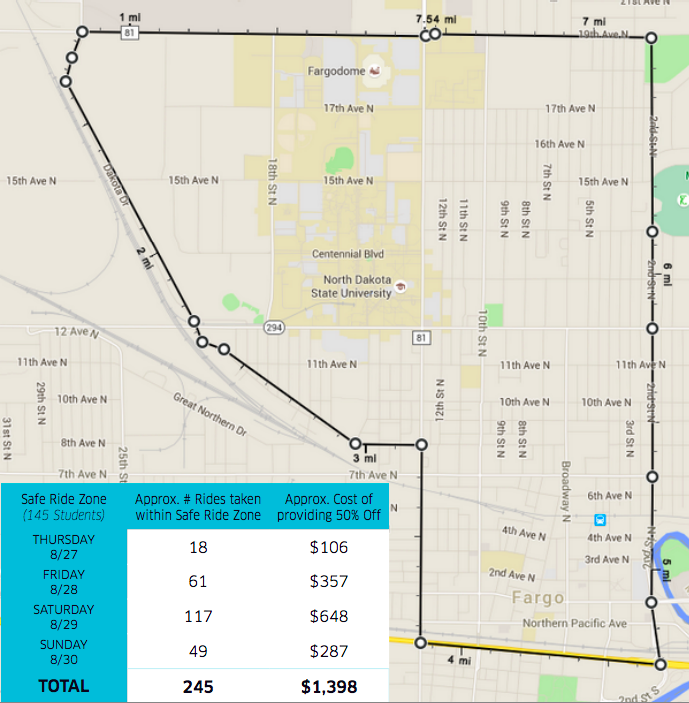 This numbers could be off – depending what we hear back from Uber Herd Hauler Budget (fiscal year) ~ $13,000Starting program in October ~ 10 month period (40ish weeks) Weekly Budge ~ $325Approx. Number of student riders per week ~ 230Deans Meetings Google doc Send out to senators and commissioners Interrupted by Michael Russell. He gave us cookies. Speakers DatabasePromotionFaculty ListservFaculty Senate Talk to Dennis Cooley, or Canan Bilen Green about how we can better promote this to the facultyDiscount Card Promotion of 2015-16 card Listserv 189 mentors hand out Get people into the SG office Bring to events – large group, IT expo, etc. Brainstorming for 2016-2017 cardBrainstorm 5 new businesses that aren’t on the discount card already Have businesses promote that they are on the discount card too Line Item Cost 50% discount $1,398$5 back per rider $1,225Cost for SG $173